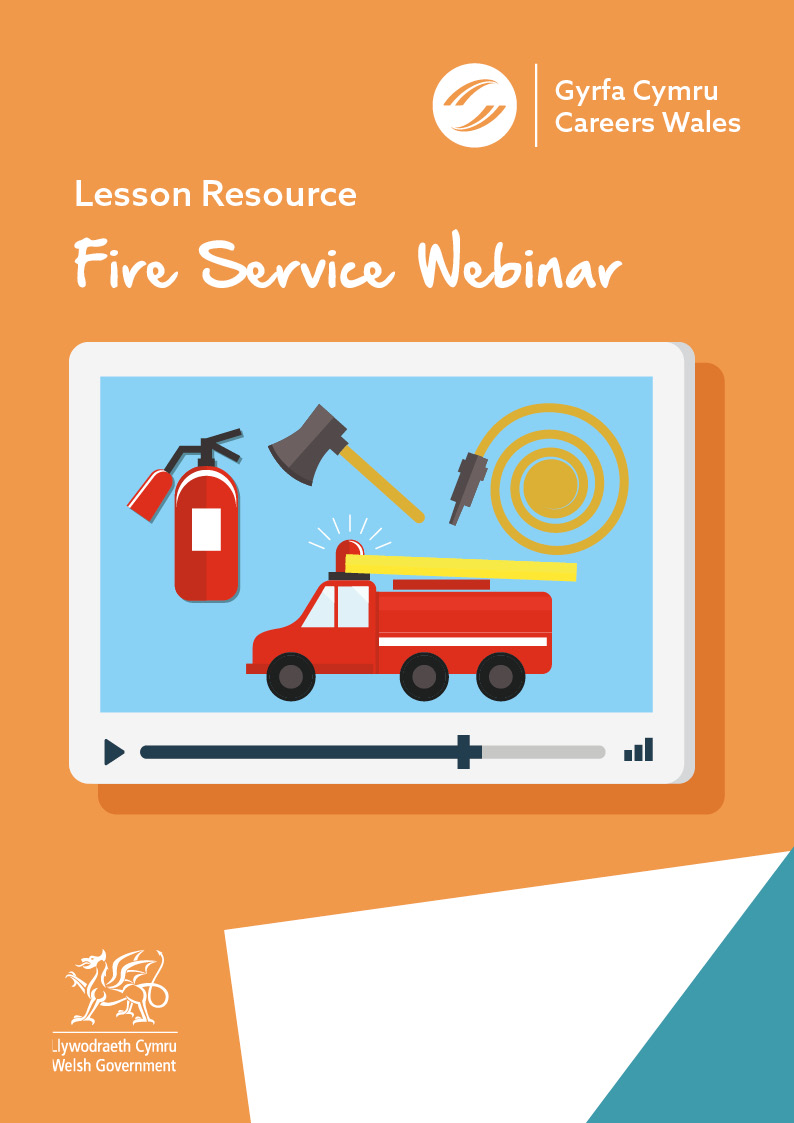 They may have other jobs e.g. hairdressers, plumbers, stay at home parents, shop workers etc.They offer cover when they are available and will be called out by a signal to an alerter.They will attend a drill night (training) 1 evening a week for 3 hours.They may be required to attend other training days when required.